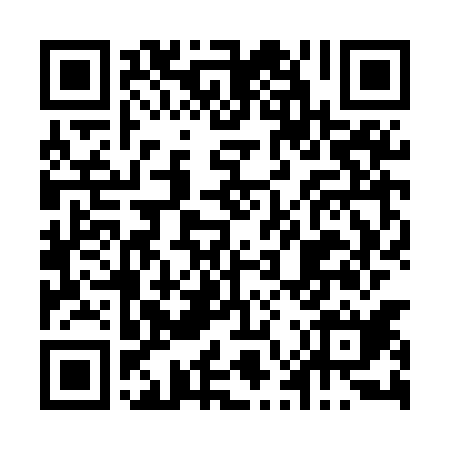 Ramadan times for Lazek Baki, PolandMon 11 Mar 2024 - Wed 10 Apr 2024High Latitude Method: Angle Based RulePrayer Calculation Method: Muslim World LeagueAsar Calculation Method: HanafiPrayer times provided by https://www.salahtimes.comDateDayFajrSuhurSunriseDhuhrAsrIftarMaghribIsha11Mon4:034:035:5311:413:355:305:307:1312Tue4:014:015:5111:413:375:315:317:1513Wed3:593:595:4811:403:385:335:337:1614Thu3:563:565:4611:403:395:355:357:1815Fri3:543:545:4411:403:415:365:367:2016Sat3:523:525:4211:393:425:385:387:2217Sun3:493:495:4011:393:435:405:407:2418Mon3:473:475:3711:393:455:415:417:2519Tue3:443:445:3511:393:465:435:437:2720Wed3:423:425:3311:383:475:455:457:2921Thu3:393:395:3111:383:495:465:467:3122Fri3:373:375:2911:383:505:485:487:3323Sat3:343:345:2611:373:515:495:497:3524Sun3:323:325:2411:373:525:515:517:3725Mon3:293:295:2211:373:545:535:537:3926Tue3:263:265:2011:363:555:545:547:4127Wed3:243:245:1711:363:565:565:567:4328Thu3:213:215:1511:363:575:585:587:4529Fri3:183:185:1311:363:595:595:597:4730Sat3:163:165:1111:354:006:016:017:4931Sun4:134:136:0912:355:017:027:028:511Mon4:104:106:0612:355:027:047:048:532Tue4:084:086:0412:345:037:067:068:553Wed4:054:056:0212:345:047:077:078:574Thu4:024:026:0012:345:067:097:098:595Fri3:593:595:5812:345:077:107:109:016Sat3:573:575:5512:335:087:127:129:037Sun3:543:545:5312:335:097:147:149:068Mon3:513:515:5112:335:107:157:159:089Tue3:483:485:4912:325:117:177:179:1010Wed3:453:455:4712:325:127:187:189:12